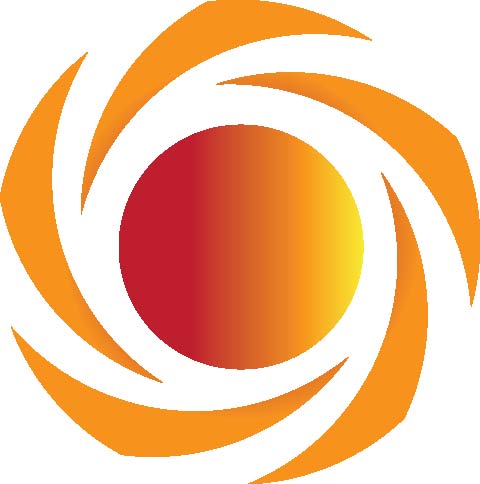 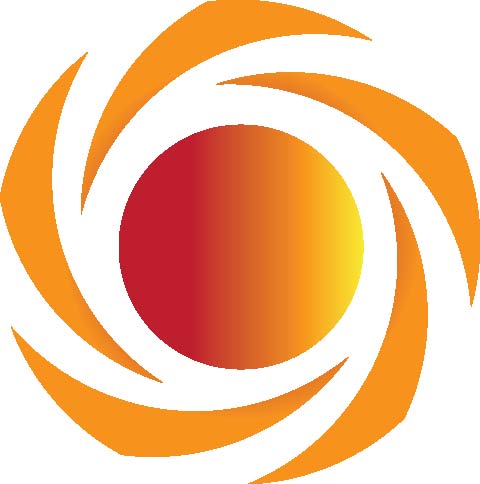 SESSION TOPICS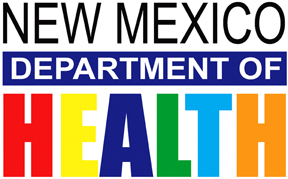 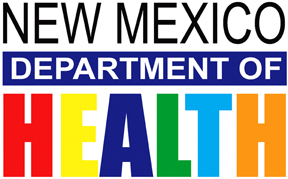 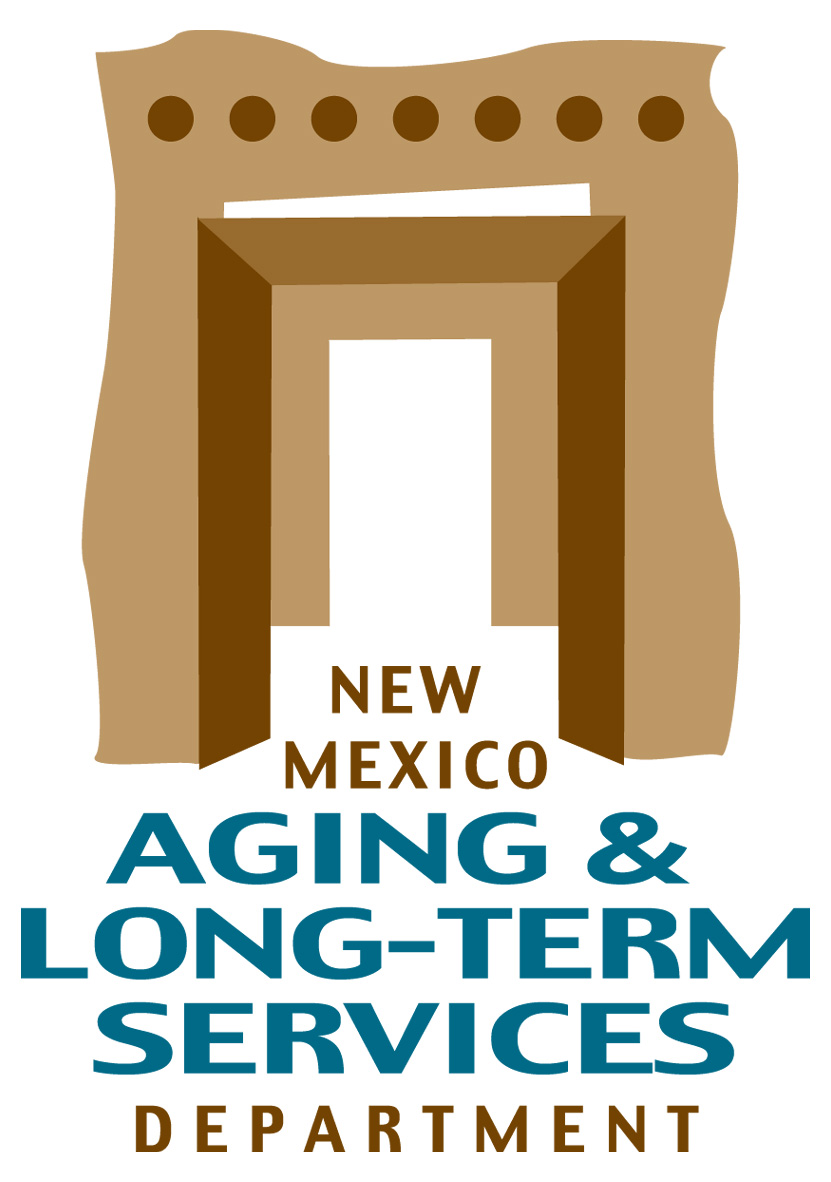 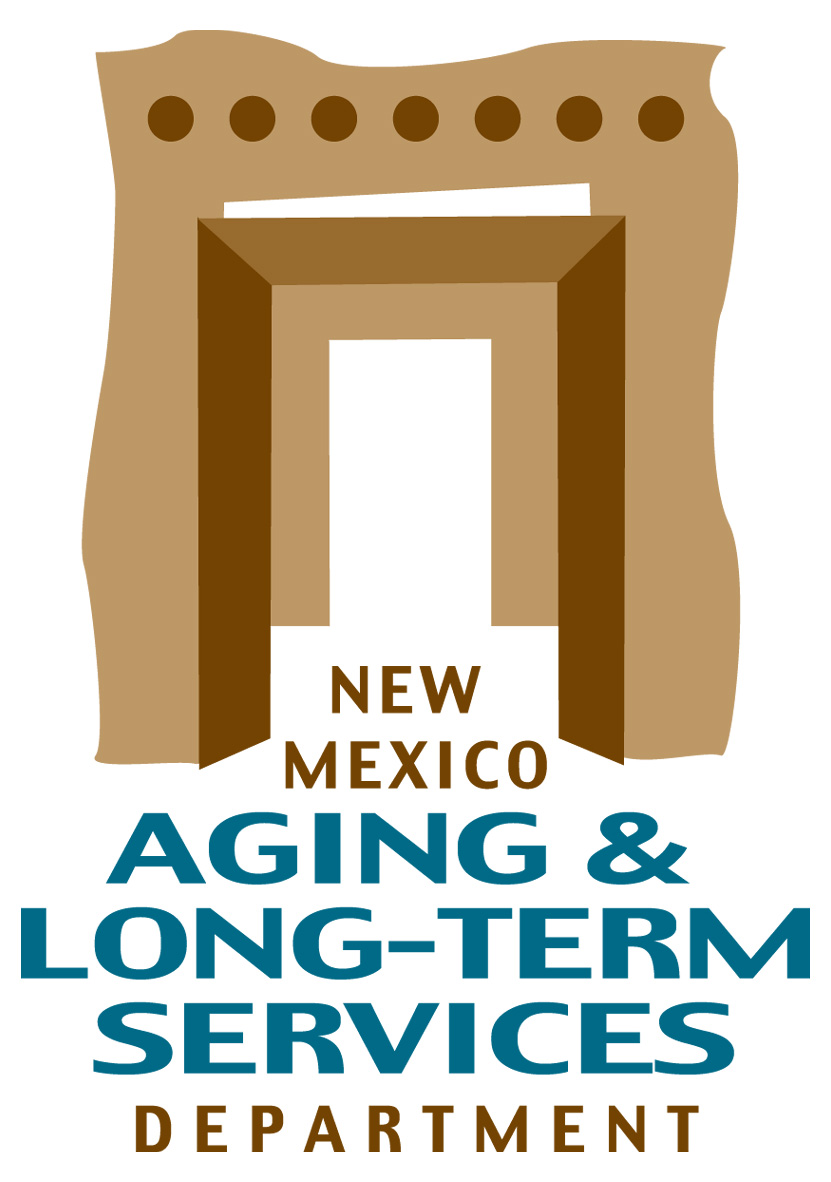 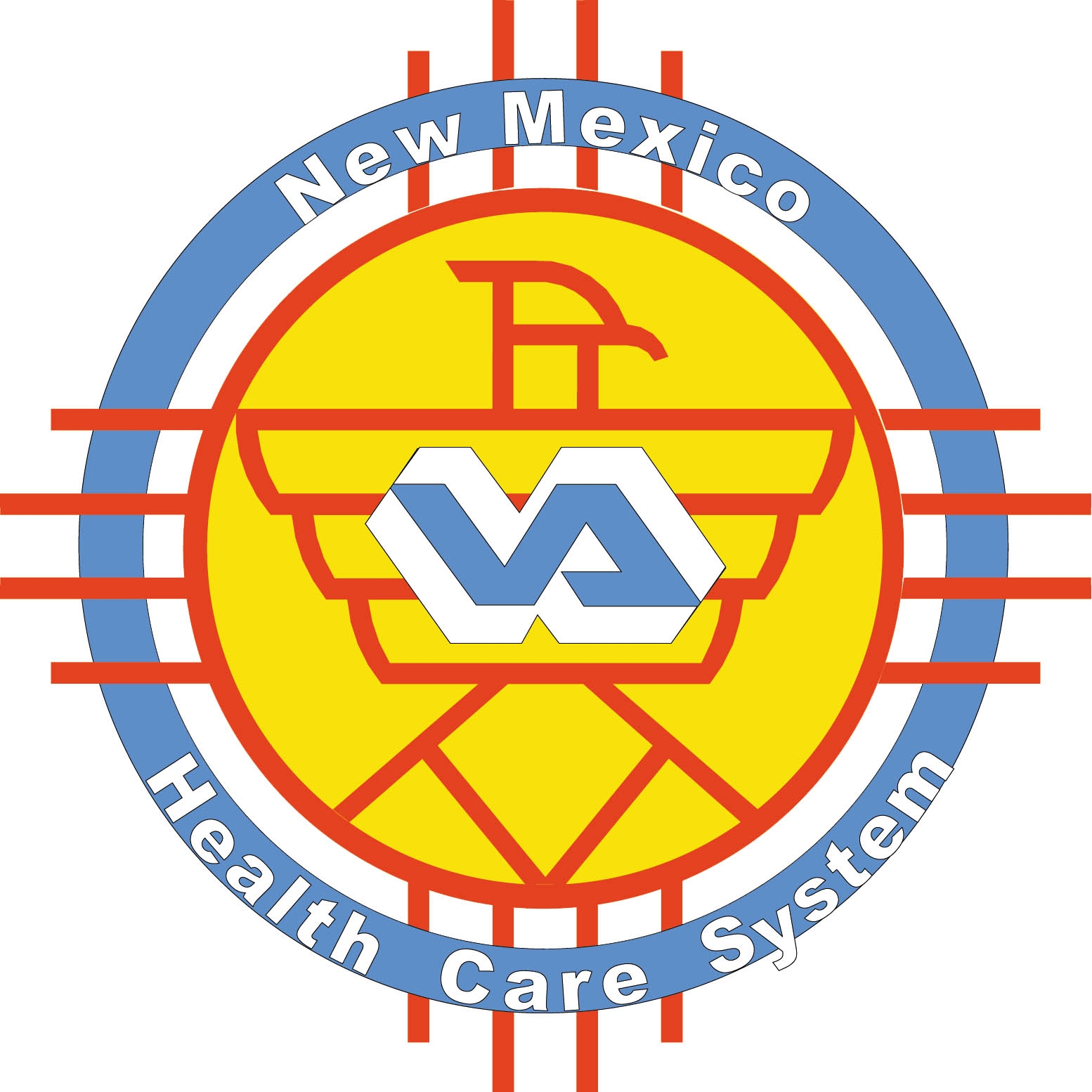 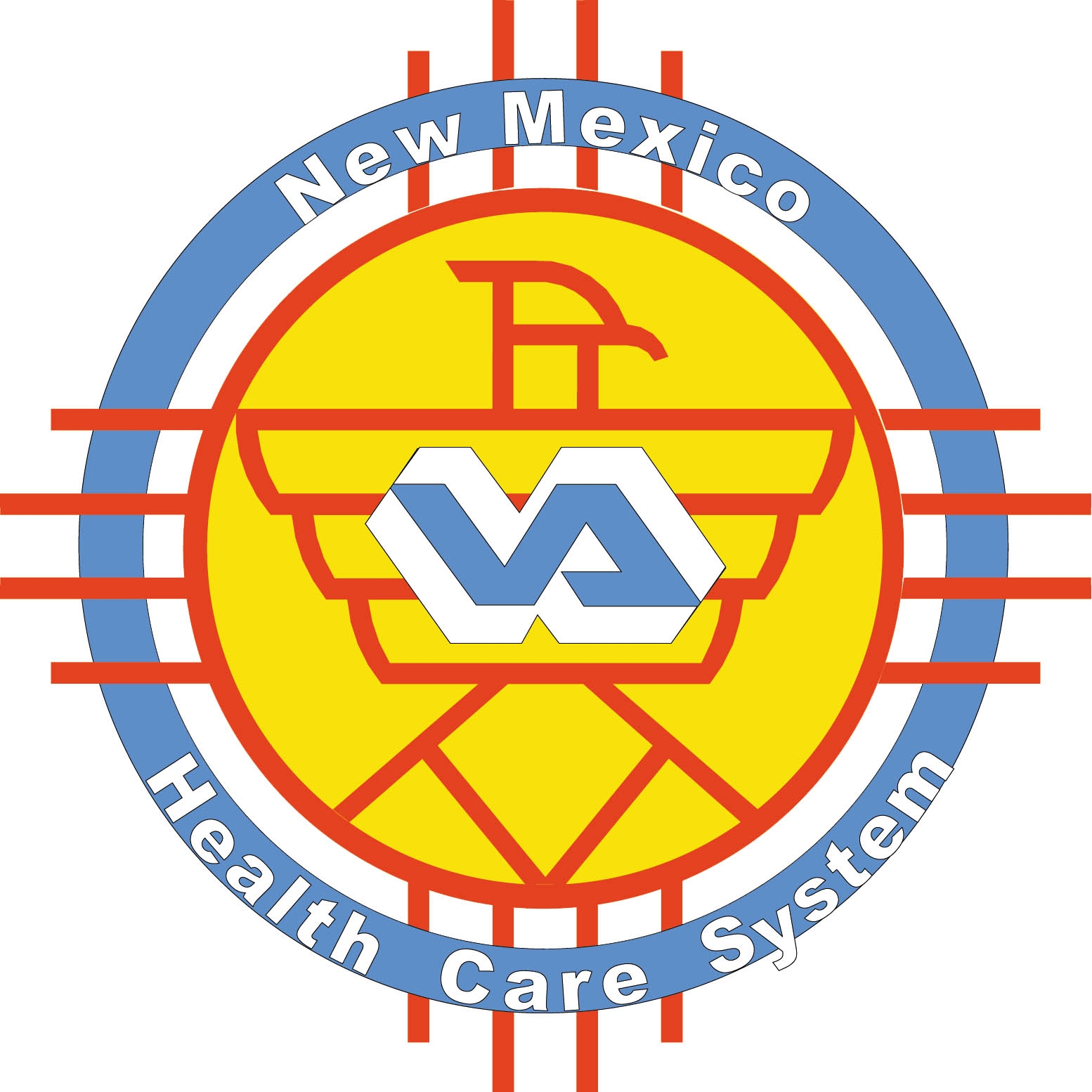 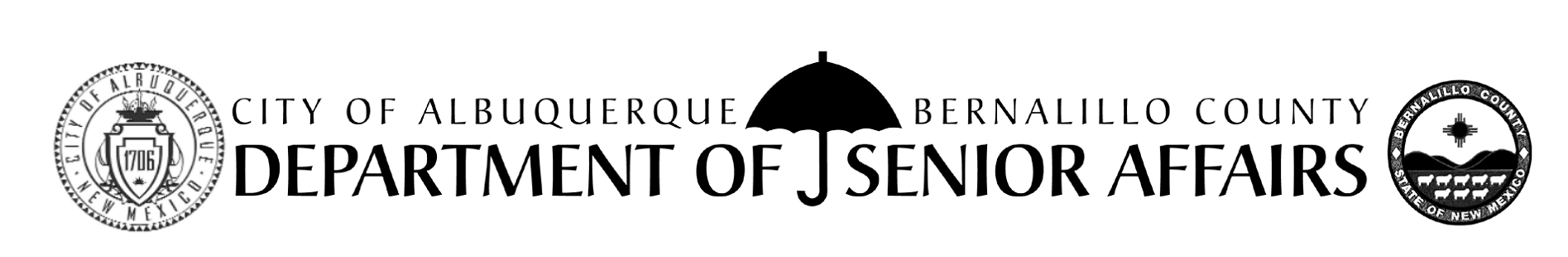 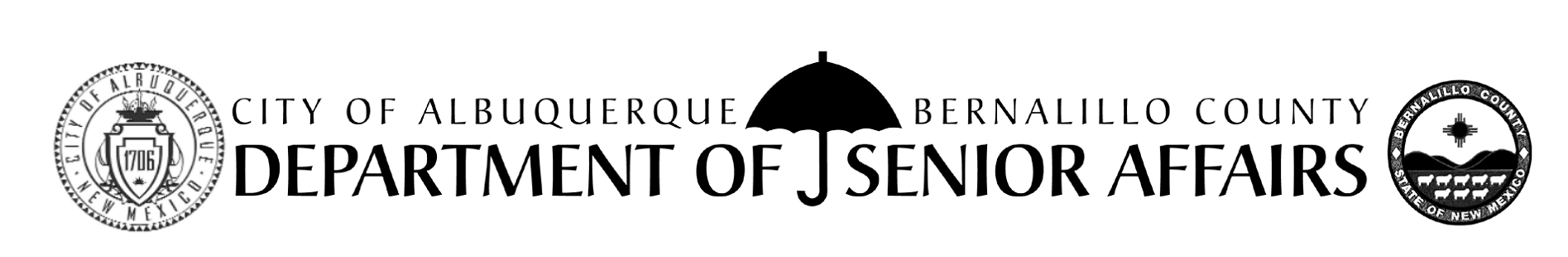 MARCH / APRIL 2015 Sign-up now to attend a workshop in the ALBUQUERQUE METRO AREA, CALL (505) 880-2800! 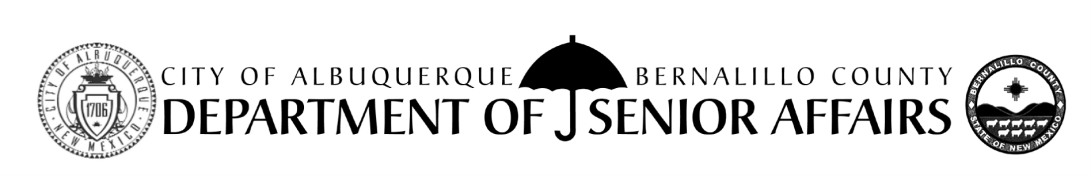 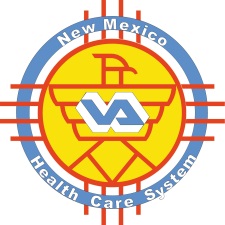 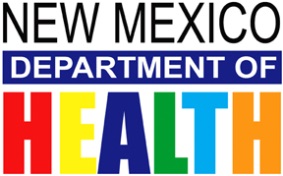 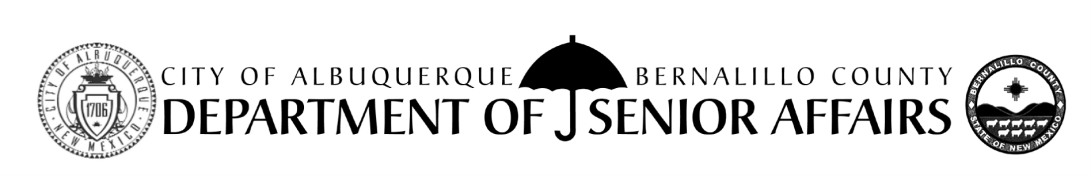 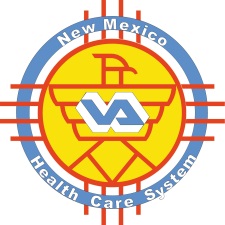 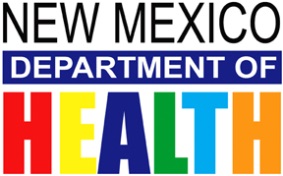 